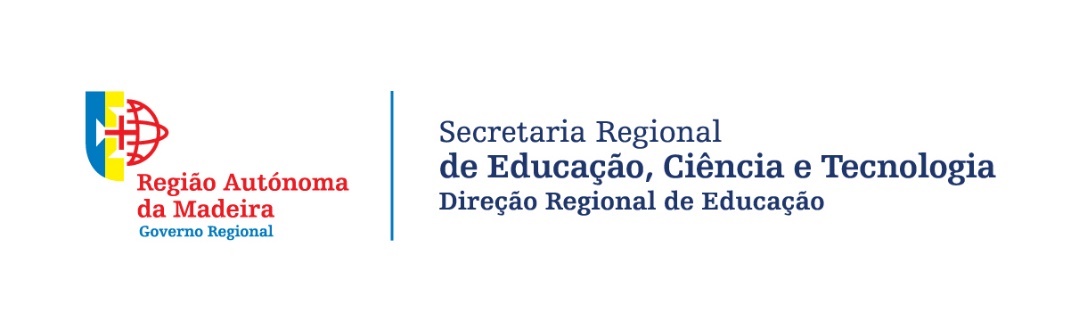 ANEXO IIIMODALIDADES ARTÍSTICAS(2.º e 3.º ciclos e secundário)Data:   de       de 202  Assinatura do Encarregado de Educação_________________________________Escola      Escola      Escola      Escola      Nome do Aluno:     Nome do Aluno:     Nome do Aluno:     Ano: Deseja participar neste ano nas Modalidades Artísticas?Deseja participar neste ano nas Modalidades Artísticas?SIM     NÃO SIM     NÃO Se SIM, (s):Artes Plásticas (AP)                                              Canto Coral (CC)                                                  Cordofones Tradicionais Madeirenses (CTM)      Dança (D)                                                             Expressão Dramática /Teatro (EDT)                    Instrumental (I)                                                     Bandas Rock (IBR)                                              Novas modalidades: Produção áudio digital (PAD)                               Cinema de animação e arte digital (CAAD)         Artes Plásticas (AP)                                              Canto Coral (CC)                                                  Cordofones Tradicionais Madeirenses (CTM)      Dança (D)                                                             Expressão Dramática /Teatro (EDT)                    Instrumental (I)                                                     Bandas Rock (IBR)                                              Novas modalidades: Produção áudio digital (PAD)                               Cinema de animação e arte digital (CAAD)         Artes Plásticas (AP)                                              Canto Coral (CC)                                                  Cordofones Tradicionais Madeirenses (CTM)      Dança (D)                                                             Expressão Dramática /Teatro (EDT)                    Instrumental (I)                                                     Bandas Rock (IBR)                                              Novas modalidades: Produção áudio digital (PAD)                               Cinema de animação e arte digital (CAAD)         